
Flooring Contract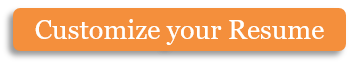 [Company name], located at [Company Address], agrees to sell to and install new flooring for the customer according to the terms listed below.The installation of the new flooring is scheduled for the [____] day of [______________], [Year]. The Company will arrive at [_______] am/pm. It is estimated the installation will take [____] hours/days to complete.Materials & Coverage Area:The Client has selected the following hardwood flooring product [________________________] for the following areas:The Company will use the following adhesive and cleaning materials:Preparation: The Company agrees to the following preparation activities: Move furniture as needed; Remove old flooring; Make minor repairs to the subfloor to allow for the proper installation of the new flooring. Installation: The Company will install the new wood flooring according to the manufacturer’s directions. The Company will install the following floorboard and molding materials:[Material 1][Material 2][Material 3]The Company will remove and dispose of old flooring materials. Follow-up: The Company will perform an inspection [____] days after installation.The Client agrees to be present for the final inspection. The Company will correct any installation or materials issues, if any, following the final inspection.Invoice and Down payment: The Client agrees to pay the sum of $[__________] for materials and $[___________] for installation.[_____]% of the total invoice is due at contract signing with the remainder due at final inspection. In the event repairs are needed, the outstanding balance won’t be due until after the repairs are made. Warranty: The materials are covered by a [____] year manufacturer warranty and a [____] year installation warranty provided by the Company. General Agreements: The Company agrees to secure any licenses needed for the installation, as required by law. The Client agrees not to use/walk on the new flooring installation for a period of [______] hours/days. The Client agrees additional fees will apply in the event major repairs are needed to the subfloor. By signing below, the parties agree to the terms of the contract.Copyright information - Please read© This Free Microsoft Office Template is the copyright of Hloom.com. You can download and modify this template for your own personal use. You can (and should!) remove this copyright notice (click here to see how) before customizing the template.You may not distribute or resell this template, or its derivatives, and you may not make it available on other websites without our prior permission. All sharing of this template must be done using a link to http://www.hloom.com/. For any questions relating to the use of this template please email us - info@hloom.comClient Name:Client Name:Street Address:Street Address:City:State:Zip Code:Phone number:Phone number:Email:Area 1:[Example: Living Room]floor area[Example: 22 x 16 feet]Area 2:floor areaArea 3:floor areaArea 4:floor areaArea 5:floor areaPrinted Name, ClientSignature, ClientDatePrinted Name, CompanySignature, Company RepresentativeDate